О мерах по обеспечению безопасности людей на водных объектах в зимний период 2020-2021гг	В целях обеспечения безопасности людей, охраны их жизни и здоровья на водных  объектах в осенне-зимний период, руководствуясь федеральным законом № 68-ФЗ «О защите населения  и территорий   от чрезвычайных ситуаций  природного и техногенного характера», Федеральным законом № 131-ФЗ от 06.10.2003 г. «Об общих принципах организации местного самоуправления в Российской Федерации», Постановлением Липецкого областного Совета депутатов от 21.06.2007г № 305 «О Правилах охраны жизни  людей на водных объектах Липецкой области», Уставом сельского поселения Добринский сельсовет Добринского муниципального района, на основании постановления администрации Добринского муниципального района №841 от 18.11.2020 года «О запрете выхода граждан на ледовые покрытия водных объектов на территории Добринского муниципального района Липецкой области в зимний период 2020-2021 годов, администрация сельского поселения Добринский  сельсоветПОСТАНОВЛЯЕТ:1. Утвердить план мероприятий по обеспечению безопасности людей на водных объектах в зимний период 2020-2021 годов (приложение).         2. Провести разъяснительную работу среди населения по предупреждению происшествий на водных объектах в зимний период 2020-2021гг        3. Разместить аншлаги с информацией о запрете выхода людей и выезда любых автотранспортных средств на ледовое покрытие водоемов. 4. Регулярно проводить уточнение мест массового пребывания любителей подледного лова на водоемах и состояния ледового покрова.          Рекомендовать: - Директорам МБОУ Лицей №1 и МБОУ СОШ №2  (Селивановой Т.М. и Зибровой Н.Н.) организовать в учебных заведениях информационные уроки по правилам безопасности на водоемах в зимний  период 2020-2021гг.                                                                                                                                                                                                                                                                                                                                                  5. Контроль за исполнением настоящего постановления оставляю за собой.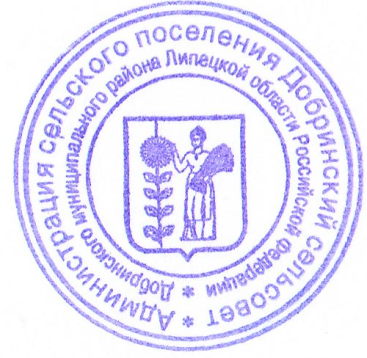 Глава администрации                                                                                    Н.В. Чижовсельского поселенияДобринский сельсоветПриложение 1                                                   к постановлению администрации сельского поселения Добринский сельсовет от 20.11.2020 года №133Планмероприятий по обеспечению безопасности людей на водных объектах в зимний период 2020-2021ггПриложение 2                                                   к постановлению администрации сельского поселения Добринский сельсовет от 20.11.2020 года №133СведенияО местах массового выхода людей на лед и ледовых переправах на территории сельского поселения Добринский сельсовет Добринского муниципального района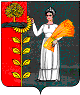 АДМИНИСТРАЦИИ СЕЛЬСКОГО ПОСЕЛЕНИЯ ДОБРИНСКИЙ СЕЛЬСОВЕТДОБРИНСКОГО МУНИЦИПАЛЬНОГО РАЙОНАЛИПЕЦКОЙ ОБЛАСТИПОСТАНОВЛЕНИЕАДМИНИСТРАЦИИ СЕЛЬСКОГО ПОСЕЛЕНИЯ ДОБРИНСКИЙ СЕЛЬСОВЕТДОБРИНСКОГО МУНИЦИПАЛЬНОГО РАЙОНАЛИПЕЦКОЙ ОБЛАСТИПОСТАНОВЛЕНИЕАДМИНИСТРАЦИИ СЕЛЬСКОГО ПОСЕЛЕНИЯ ДОБРИНСКИЙ СЕЛЬСОВЕТДОБРИНСКОГО МУНИЦИПАЛЬНОГО РАЙОНАЛИПЕЦКОЙ ОБЛАСТИПОСТАНОВЛЕНИЕот 20. 11. 2020гп.Добринка   № 133№ п/пНаименование мероприятийДата выполненияОтветственные за выполнение 1.Рассмотреть на заседании комиссии по чрезвычайным ситуациям и пожарной безопасности  вопрос «О мерах по обеспечению безопасности людей на водных объектах в  зимний период 2020-2021гг ноябрьЧижов Н.В.2.Определить места, используемые для массового подледного лова рыбы.до 30.11.2020гЧижов Н.В.3Обеспечить систематическое информирование населения о ледовой обстановке и правилах поведения на льдув период ледоставаЧижов Н.В.Требунских А.С.4.В рамках мероприятий безопасности на водных объектах изготовить и выставить в местах  несанкционированных ледовых переходов (переправ) запрещенные аншлаги  с информацией: «Переход(переезд) по льду  запрещен», в местах массовой рыбной ловли-«Осторожно! Тонкий лед»в период ледоставаЧижов Н.В. 5.Организовать учет и анализ несчастных случаев на льдув период ледоставаЧижов Н.В.Требунских А.С.№п/пМеста массового выхода людей на ледМеста массового выхода людей на ледЛедовые переправыЛедовые переправыВодный объектКоличество людейВодный объектНаселенный пункт1.2.итого